KURS OM NETTVETT – POLITIET V/ PER ATLE STENBERG
Vi er så heldige å få hjelp av politiet til et kurs om «NETTVETT.»Dette er etter vår mening høyaktuelt for alle foresatte med barn i ulike alder.Vi har samtidig innkalt elever på skolen til kurs med samme person i skoletiden om samme tema.Dere inviteres til kurs om nettvett TIRSDAG 12.01.16 kl. 18.00 -19.00 KULTURROMMETSveinung SolbergKRISTIANSUND KOMMUNE Allanengen skole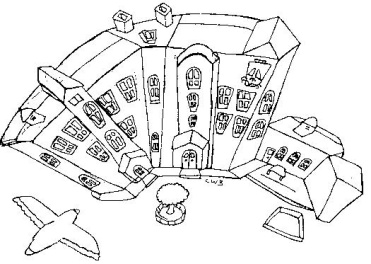 